Julio 29 de 2011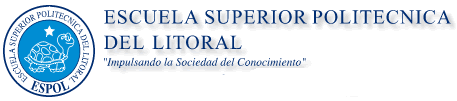 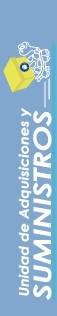 UAS-C-084-2011SeñorPROVEEDORCiudadDe mis consideraciones:Por la presente solicito a usted enviar cotización en la que se describa fecha de validez de la oferta, tiempo de entrega, tiempo de garantía, fecha, identificación del vendedor, así como la colocación de cada ítems en el orden que detallo en este requerimiento, al Fax 2-854-456 o mail: porrala@espol.edu.ec, la oferta se recibirá hasta el día 02 de Agosto de 2011 10H00. Cabe indicar que de no cumplir con el requisito no podrá ser considerada para su adjudicación.Oficio S/N Grupo Sonidos del SolAgradecemos de antemano la atención brindada a la presente, y en espera de su pronta respuesta, quedo de usted.Atentamente,Paola Orrala Augustin-BourneAyudante de CompraspoaNota: indicar el código de este oficio: UAS-C-084-2011CANTIDADDESCRIPCION4CAJAS DE PARLANTES AMPLIFICADAS DE 15 ”